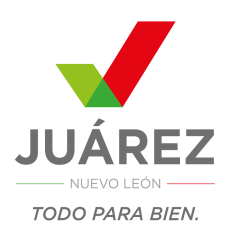 GACETA MUNICIPALNo. 56, NOVIEMBRE 2016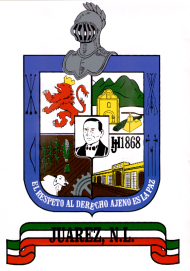 AYUNTAMIENTO DEJUÁREZ, N.L.GOBIERNO MUNICIPAL 2015-2018LIC. HERIBERTO TREVIÑO CANTÚPresidente MunicipalLIC. MARIA DE LA LUZ CAMPOS ALEMÁN     LIC. JUAN GERARDO MATA RIVERASecretaria del R. Ayuntamiento			Secretario de Finanzas y     Tesorero MunicipalH. INTEGRANTES DEL R. AYUNTAMIENTO 2015-2018C. LUIS MANUEL SERNA ESCALERA				Síndico PrimeroC. EDNA MAYELA SILVA ALEMÁN					Síndico SegundoC. ULISES CONTRERAS RODRÍGUEZ				Primer RegidorC. LUCÍA GUADALUPE GONZÁLEZ GARCÍA			Segunda RegidoraC. FÉLIX CÉSAR SALINAS MORALES				Tercer RegidorC. WENDY ESMERALDA BELÉN GARCÍA GARCÍA		Cuarta RegidoraC. PATRICIA TORRES HERNÁNDEZ				Quinta RegidoraC. JULIO CÉSAR CANTÚ GARZA					Sexto RegidorC. GERARDO GARZA VALLEJO					Séptimo RegidorC. PERLA CORAL RODRÍGUEZ MERCADO			Octava RegidoraC. JOSÉ GUADALUPE GUAJARDO CORTÉS			Noveno RegidorC. ELENA ESTHER RIVERA LIMÓN					Décima RegidoraC. GREGORIO IRACHETA VARGAS				Décimo Primer RegidorC. CARMEN JULIA CARRIÓN RAMÍREZ				Décima Segunda RegidoraC. ERNESTO SUÁREZ GONZÁLEZ					Décimo Tercer RegidorC. DIANA PONCE GALLEGOS					Décima Cuarta RegidoraCONTENIDO											PAG.ACUERDOS CORRESPONDIENTES A LA TRIGÉSIMA SEGUNDA SESIÓN CON CARÁCTER DE ORDINARIA DEL DÍA 29 DE NOVIEMBRE						4-5	DICTAMEN DE LA COMISIÓN DE GOBERNACIÓN, REGLAMENTACIÓN Y MEJORA REGULATORIA RELATIVO AL INICIO DE LA CONSULTA PÚBLICA PARA REFORMAR POR MODIFICACIÓN, ADICIÓN Y/O DEROGACIÓN EL REGLAMENTO DE PROTECCIÓN AMBIENTAL DEL MUNICIPIO DE JUÁREZ, N.L.	6-9La GACETA MUNICIPAL, es una publicación del Ayuntamiento de Juárez, Nuevo León, elaborada en la Dirección Política de la Secretaría del Ayuntamiento, ubicada en Zaragoza y Benito Juárez s/n, Planta Baja, Centro, Juárez, N.L. Teléfono 1878-8000 ext. 149. Responsable: Profr. Isaías Hernández Martínez.ACUERDOSSESIÓN ORDINARIA29 DE NOVIEMBRE DE 2016ACTA 032ACUERDO UNO.- Con quince votos a favor, se aprueba y autoriza por unanimidad de votos de los ediles presentes el orden del día para la presente sesión.ACUERDO DOS.- Con quince votos a favor, se aprueba y autoriza por unanimidad de votos de los ediles presentes la dispensa de la lectura del acta de la sesión anterior.ACUERDO TRES.- Con quince votos a favor, el Ayuntamiento de Juárez, Nuevo León, aprueba y autoriza por unanimidad de votos de los ediles presentes el contenido del acta de la sesión anterior.ACUERDO CUATRO.- Con quince votos a favor, se aprueba y autoriza por unanimidad de votos de los ediles presentes la dispensa de la lectura de los considerandos del dictamen a tratar en la presente sesión de cabildo.ACUERDO CINCO.- Con quince votos a favor, se aprueba y autoriza por unanimidad de votos de los ediles presentes el Dictamen de la Comisión de Gobernación, Reglamentación y Mejora Regulatoria relativo al inicio de la consulta pública para reformar por modificación, adición y/o derogación el Reglamento de Protección Ambiental del Municipio de Juárez, N.L., en los siguientes términos:PRIMERO: El R. Ayuntamiento de Juárez, Nuevo León, en base a sus atribuciones establecidas en el artículo 115 de la Constitución Política de los Estados Unidos Mexicanos, artículos 118 y 130 de la Constitución Política del Estado Libre y Soberano de Nuevo León, con relación en lo dispuesto en el artículos 33 fracción I inciso b), 38, 226 y demás relativos de la Ley de Gobierno Municipal del Estado de Nuevo León, en relación con lo establecido en los diversos 73, 74, 76 y demás relativos del Reglamento Interior del Ayuntamiento de Juárez, Nuevo León, aprueba y autoriza la emisión de la siguiente Convocatoria Pública, por la cual se invita a la ciudadanía a participar, manifestando su parecer respecto a las reformas por modificación, adición y/o derogación del REGLAMENTO DE PROTECCIÓN AMBIENTAL DEL MUNICIPIO DE  JUÁREZ, NUEVO LEÓN, en los siguientes términos:CONVOCATORIA PÚBLICA A TODOS LOS HABITANTES DEL MUNICIPIODE JUÁREZ, NUEVO LEÓN.El Ayuntamiento de Juárez, Nuevo León, con fundamento en lo establecido en el artículo 115 fracción II de la Constitución Política de los Estados Unidos Mexicanos, artículos 118 y 130 y demás relativos de la Constitución Política del Estado Libre y Soberano de Nuevo León, en relación con lo dispuesto en los artículos 33 fracción I inciso b), 64, 65, 66 fracción II y demás relativos de la Ley de Gobierno Municipal del Estado de Nuevo León, así como lo establecido en los diversos 73, 74, 76, 226 y demás relativos del Reglamento Interior del Ayuntamiento de Juárez, Nuevo León, a todos los habitantes del Municipio se les hace saber del inicio de proceso de la consulta pública para reformar por modificación, adición y/o derogación, el siguiente:REGLAMENTO DE PROTECCIÓN AMBIENTAL DEL MUNICIPIO DE  JUÁREZ, NUEVO LEÓN.Conforme a las siguientes bases: PRIMERA: Las iniciativas para las reformas del mencionado reglamento, estarán disponibles para sus respectivas consultas públicas durante el plazo de 06-seis días naturales contados a partir de la publicación respectiva en un horario comprendido de las 08:00 horas a las 17:00 horas, en las oficinas del R. Ayuntamiento de Juárez, Nuevo León, ubicadas en planta baja del Palacio Municipal, sito en Zaragoza sin número Zona Centro de Juárez, Nuevo León, a través de la Comisión de Gobernación, Reglamentación y Mejora Regulatoria. Así mismo, estará disponible en la página oficial de internet del Gobierno Municipal de Juárez, Nuevo León www.juarez-nl.gob.mx. Todas las propuestas deberán contener nombre, domicilio, teléfono, ser por escrito y la firma de quien propone.SEGUNDA: Los interesados podrán presentar por escrito sus planteamientos que consideren respecto a las reformas del reglamento antes mencionado, en la dirección indicada, a través de las propuestas, comentarios u observaciones previo al cierre de la consulta pública. DICTAMEN DE LA COMISIÓN DE GOBERNACIÓN, REGLAMENTACIÓN Y MEJORA REGULATORIA RELATIVO AL INICIO DE LA CONSULTA PÚBLICA PARA REFORMAR POR MODIFICACIÓN, ADICIÓN Y/O DEROGACIÓN EL REGLAMENTO DE PROTECCIÓN AMBIENTAL DEL MUNICIPIO DE JUÁREZ, N.L.A LOS C. C. INTEGRANTESDEL REPUBLICANO AYUNTAMIENTODE JUÁREZ, NUEVO LEÓN.P R E S E N T E.-DICTAMENLa Comisión de Gobernación, Reglamentación y Mejora Regulatoria con fundamento en lo dispuesto por los artículos 115 fracciones I y II de la Constitución Política de los Estado Unidos Mexicanos, 118 y 130, de la Constitución Política del Estado Libre y Soberano de Nuevo León, artículo 38 y 226 de la Ley de Gobierno Municipal; artículos 25 fracción I, 73, 74, 76 y demás relativos del Reglamento Interior del Ayuntamiento, presentan a la consideración de este cuerpo colegiado lo siguiente:-CONSIDERANDO-PRIMERO.- Que el Republicano Ayuntamiento de este Gobierno Municipal para el período 2015-2018 quedó legítimamente instalado, para entrar en funciones a partir del día 31 treinta y uno de octubre de 2015 dos mil quince, de conformidad con el artículo 123 de la Constitución Política del Estado Libre y Soberano de Nuevo León y en relación al artículo 22 de la Ley de Gobierno Municipal para el Estado de Nuevo León.SEGUNDO.- Así mismo, el artículo 118 de la Constitución Política de los Estados Unidos Mexicanos, nos da nuestra autonomía propia, transcribiendo el citado artículo y que a la letra dice: “Artículo 118.- Los Municipios que integran el Estado son independientes entre sí. Cada uno de ellos será gobernado por un Ayuntamiento de elección popular directa, integrado por un Presidente Municipal y el número de Regidores y Síndicos que la Ley determine. La competencia que otorga esta Constitución al gobierno municipal se ejercerá por el Ayuntamiento de manera exclusiva y no habrá autoridad intermedia alguna entre éste y los Poderes del Estado”. De igual forma, la misma Legislación Política Local le da la facultad al municipio de crear los reglamentos necesarios que organicen los servicios públicos, dentro del ámbito de su competencia dentro de su artículo 130, mismo que a la letra se reza: “Artículo. 130.- Los Ayuntamientos quedan facultados para aprobar, de acuerdo con las leyes que en materia municipal deberá expedir el Congreso del Estado, los bandos de policía y gobierno, los reglamentos, circulares y disposiciones administrativas de observancia general dentro de sus respectivos territorios, que organicen la administración pública municipal, regulen las materias, procedimientos, funciones y servicios públicos de su competencia y aseguren la participación ciudadana y vecinal.”TERCERO.- Dentro de la Ley de Gobierno Municipal del Estado de Nuevo León, en su artículo 226, se establece que con la normatividad que acuerde el Ayuntamiento, se podrán modificar los reglamentos municipales cumpliendo con las disposiciones contenidas en la presente Ley y con los procedimientos que se establezcan en los mismos.Por lo anteriormente expuesto y fundado la Comisión Gobernación, Reglamentación y Mejora Regulatoria, es de resolver y resuelve el presente Dictamen y presentan ante el Pleno de este Ayuntamiento la propuesta de aprobación del siguiente:ACUERDOPRIMERO: El R. Ayuntamiento de Juárez, Nuevo León, en base a sus atribuciones establecidas en el artículo 115 de la Constitución Política de los Estados Unidos Mexicanos, artículos 118 y 130 de la Constitución Política del Estado Libre y Soberano de Nuevo León, con relación en lo dispuesto en el artículos 33 fracción I inciso b), 38, 226 y demás relativos de la Ley de Gobierno Municipal del Estado de Nuevo León, en relación con lo establecido en los diversos 73, 74, 76 y demás relativos del Reglamento Interior del Ayuntamiento de Juárez, Nuevo León, aprueba y autoriza la emisión de la siguiente Convocatoria Pública, por la cual se invita a la ciudadanía a participar, manifestando su parecer respecto a las reformas por modificación, adición y/o derogación del REGLAMENTO DE PROTECCIÓN AMBIENTAL DEL MUNICIPIO DE  JUÁREZ, NUEVO LEÓN, en los siguientes términos:CONVOCATORIA PÚBLICA A TODOS LOS HABITANTES DEL MUNICIPIODE JUÁREZ, NUEVO LEÓN.El Ayuntamiento de Juárez, Nuevo León, con fundamento en lo establecido en el artículo 115 fracción II de la Constitución Política de los Estados Unidos Mexicanos, artículos 118 y 130 y demás relativos de la Constitución Política del Estado Libre y Soberano de Nuevo León, en relación con lo dispuesto en los artículos 33 fracción I inciso b), 64, 65, 66 fracción II y demás relativos de la Ley de Gobierno Municipal del Estado de Nuevo León, así como lo establecido en los diversos 73, 74, 76, 226 y demás relativos del Reglamento Interior del Ayuntamiento de Juárez, Nuevo León, a todos los habitantes del Municipio se les hace saber del inicio de proceso de la consulta pública para reformar por modificación, adición y/o derogación, el siguiente:REGLAMENTO DE PROTECCIÓN AMBIENTAL DEL MUNICIPIO DE  JUÁREZ, NUEVO LEÓN.Conforme a las siguientes bases: PRIMERA: Las iniciativas para las reformas del mencionado reglamento, estarán disponibles para sus respectivas consultas públicas durante el plazo de 06-seis días naturales contados a partir de la publicación respectiva en un horario comprendido de las 08:00 horas a las 17:00 horas, en las oficinas del R. Ayuntamiento de Juárez, Nuevo León, ubicadas en planta baja del Palacio Municipal, sito en Zaragoza sin número Zona Centro de Juárez, Nuevo León, a través de la Comisión de Gobernación, Reglamentación y Mejora Regulatoria. Así mismo, estará disponible en la página oficial de internet del Gobierno Municipal de Juárez, Nuevo León www.juarez-nl.gob.mx. Todas las propuestas deberán contener nombre, domicilio, teléfono, ser por escrito y la firma de quien propone.SEGUNDA: Los interesados podrán presentar por escrito sus planteamientos que consideren respecto a las reformas del reglamento antes mencionado, en la dirección indicada, a través de las propuestas, comentarios u observaciones previo al cierre de la consulta pública. ATENTAMENTE“EL RESPETO AL DERECHO AJENO ES LA PAZ”JUÁREZ, NUEVO LEÓN A 25 DE NOVIEMBRE DE 2016COMISION DE GOBERNACIÓN, RELGLAMENTACIÓN Y MEJORA REGULATORIACOMISION DE GOBERNACIÓN, RELGLAMENTACIÓN Y MEJORA REGULATORIACOMISION DE GOBERNACIÓN, RELGLAMENTACIÓN Y MEJORA REGULATORIACOMISION DE GOBERNACIÓN, RELGLAMENTACIÓN Y MEJORA REGULATORIASINDICO y/o REGIDORCARGO EN LA COMISIONVOTOFIRMAEDNA MAYELA SILVA ALEMÁN Síndico SegundoPresidenteA FAVORRUBRICAJULIO CÉSAR CANTÚ GARZASexto RegidorSecretarioA FAVORRUBRICALUCÍA GUADALUPE GONZÁLEZ GARCÍA Segunda RegidoraVocal 1°A FAVORRUBRICACARMEN JULIA CARREÓN RAMÍREZDécima Segunda RegidoraVocal 2°A FAVORRUBRICA